КАРТА ДИСТАНЦИОННОГО ЗАНЯТИЯДата: 07.02.2022Класс: 2Предмет: технологияУчитель: Ящук Н.В.Адрес обратной связи: тел: +79214526480, эл. почта natalya-yashuk@mail.ru или https://vk.com/id539039165Тема: Ещё один способ сделать игрушку подвижной.Содержание заданий и рекомендации к занятию.1) Просмотрите видео по изготовлению поделки «По морям, по волнам!» https://vk.com/video-5608057_456251505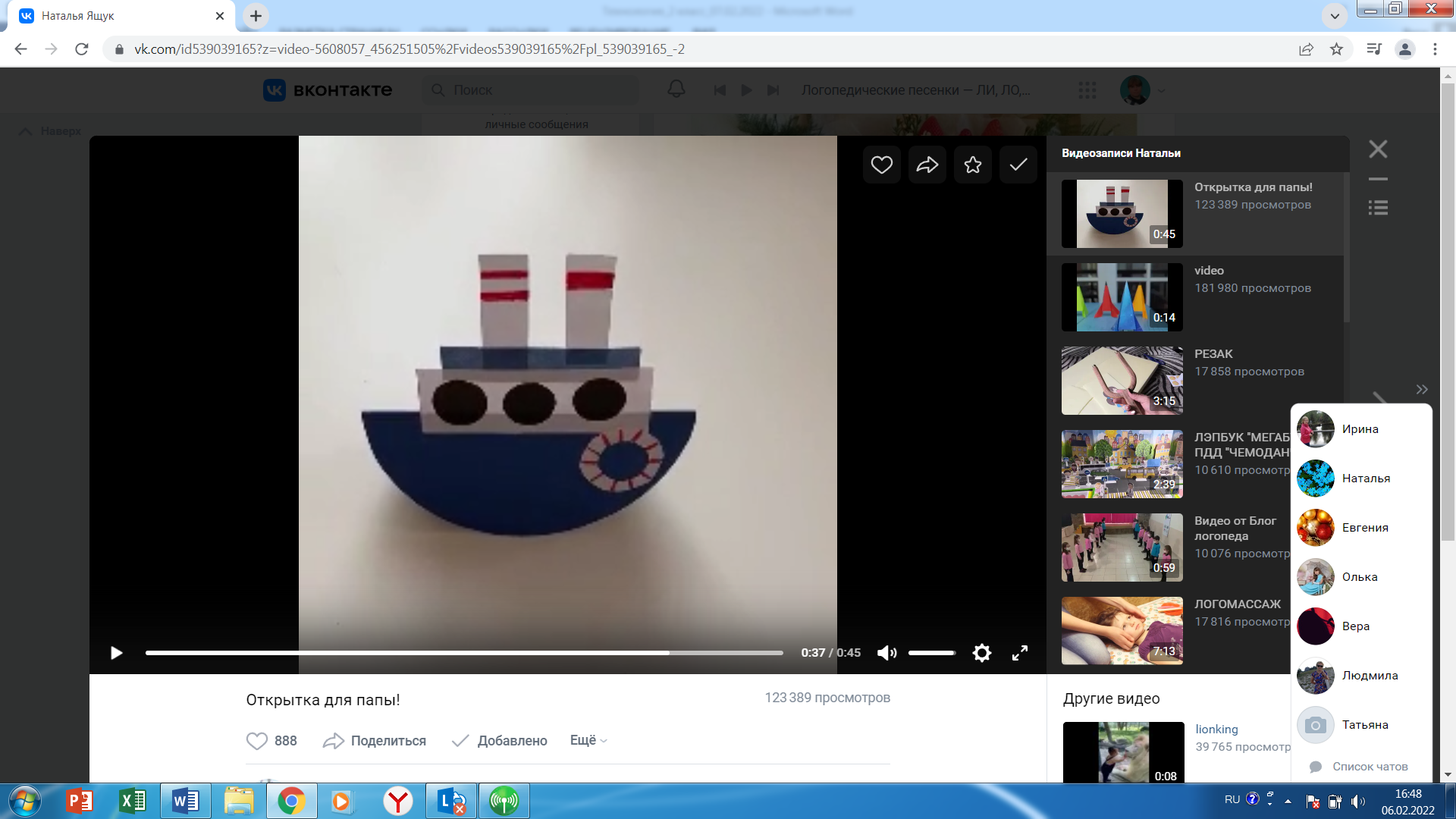 2) Задание Выполните поделку.